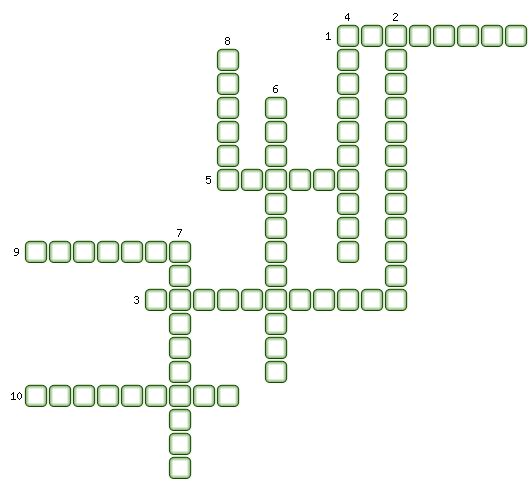 1. Название первой истории Российского государства, изданной в 1678 году.2. Устав принятый в 1649 году.3. Имя, связанное с событиями присоединения Украины к России.4. Война произошедшая в правление Михаила Романовича.5. Кто построил первые железоделательные заводы в России?6. Как назывались лично свободные крестьяне, платившие только государственные повинности в XVII веке.7. Устав, принятый в 1653 году, устраняющий мелкие внутренние торговые пошлины.8. Выдающийся иконописец XVII века.9. Патриарх в годы правления Михаила Фёдоровича Романова.10. Приказ, ведающий делами дворянской и боярской службы.